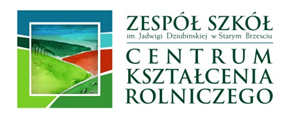 Zestaw podręczników obowiązujących w roku szkolnym 2021/2022Klasa: III  Technikumzawód:  technik weterynariiLp.Przedmiot nauczaniaTytuł podręcznikaAutorWydawnictwo 
i rok wydania1ReligiaPodręcznik do religii do liceum i technikumZa progiem nadzieiPraca zbiorowaJedność2J. polskiPonad słowami klasa 2 cz. 1 i 2Podręcznik do kształcenia literackiego i kulturowego, zakres podstawowy i rozszerzony dla absolwentów szkół podstawowychAnna Równy, Małgorzata Chmiel i inni Nowa Era3J. niemieckiTrends 3Podręcznik do języka niemieckiego dla liceów i technikówAnna Życka, Ewa Kościelniak- Walewska, Andy Christian KörberNowa Era4J. angielskiMatura Prime time poziom IntermediateV. Evans J. DooleyExpres Publishing5HistoriaPoznać przeszłość 3 Zakres podstawowyAnna Łaszkiewicz., Jarosław KłaczkowNowa Era6Matematyka rozszerzonaProsto do matury  2 podręcznik do matematyki ze zbiorem zadań dla liceum ogólnokształcącego i technikum. Zakres podstawowy i rozszerzonyMaciej Antek, Krzysztof Belka, Piotr GrabowskiNowa Era7Geografia rozszerzonaOblicza geografii 3. Podręcznik dla liceum i technikum- zakres podstawowy  dla absolwentów szkół podstawowychCzesław Adamiak, Anna Dubownik, Marcin Świtoniak, Marcin Nowak, Barbara SzydaNowa Era9Biologia rozszerzonaBiologia na czasie 2, 3 Podręcznik dla liceum ogólnokształcącego i technikum Zakres rozszerzonyMarek Guzik, Ryszard Kozik, Władysław ZamachowskiNowa Era10ChemiaDokończenie podręcznika: To jest chemia 1.Poziom podstawowy+ karta pracy uczniaTo jest chemia 2.Poziom podstawowy+ karta pracy uczniaRomuald Hassa, Aleksandra Mrzigod, Janusz MrzigodNowa Era11FizykaOdkryć fizykę 3 Podręcznik do fizyki dla liceum ogólnokształcącego i technikum. Zakres podstawowyMarcin Braun, Weronika ŚliwaNowa Era12Podstawy przedsiębiorczościKrok w przedsiębiorczośćZbigniew Makieła, Tomasz RachwałNowa Era 202015Diagnostyka weterynaryjnaDiagnostyka weterynaryjna - kontynuacja podręcznikaDiagnostyka weterynaryjna w praktyce- Analityka weterynaryjna. Podręcznik dla techników weterynaryjnych Aleksandra Nikolajdu-SkrzypczakPWRiL, 202016Zabiegi weterynaryjneTechniki pracy w lecznicy małych zwierzątTechniki pracy ze zwierzętami użytkowymiPodstawy szycia chirurgicznego- PDF- Damm , H. Buer D. Znsen A. Palzer ,M. Trybus PZWL17Przepisy ruchu drogowego Podręcznik kierowcy kat.B + ćwiczeniaH. Próchniczak Grupa Image